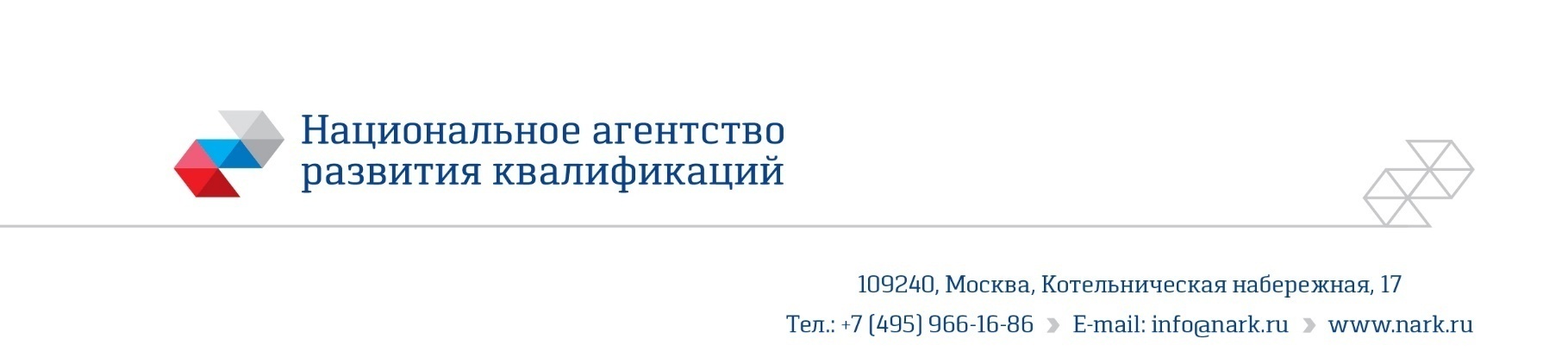 ПРИМЕР ОЦЕНОЧНОГО СРЕДСТВАдля оценки квалификацииИнженер по технологической подготовке входного контроля покупных комплектующих изделий в ракетно-космической промышленности(6 уровень квалификации) Вариант IПример оценочного средства разработан в рамках Комплекса мероприятий по развитию механизма независимой оценки квалификаций, по созданию и поддержке функционирования базового центра профессиональной подготовки, переподготовки и повышения квалификации рабочих кадров, утверждённого 01 марта 2017 года2019 годСостав примера оценочных средств1. Наименование квалификации и уровень квалификации: Инженер по технологической подготовке входного контроля покупных комплектующих изделий в ракетно-космической промышленности» (6 уровень квалификации)(указываются в соответствии с профессиональным стандартом или квалификационными требованиями, установленными федеральными законами и иными нормативными правовыми актами Российской Федерации)2. Номер квалификации:25.01100.07(номер квалификации в реестре сведений о проведении независимой оценки квалификации)3. Профессиональный стандарт или квалификационные требования, установленные федеральными законами и иными нормативными правовыми актами Российской Федерации (далее - требования к квалификации): ПС «Специалист по входному контролю покупных комплектующих изделий в ракетно-космической промышленности», код 25.011 (наименование и код профессионального стандарта либо наименование и реквизиты документов, устанавливающих квалификационные требования)4. Вид профессиональной деятельности: входной контроль покупных комплектующих изделий в ракетно-космической промышленности (по реестру профессиональных стандартов)5. Спецификация заданий для теоретического этапа профессионального 
экзаменаОбщая информация по структуре заданий для теоретического этапа профессионального экзамена:количество заданий с выбором ответа:33;количество с открытым вариантом ответа: 2;количество заданий на установление последовательности: 1;количество заданий на установление соответствия: 4;время выполнения заданий для теоретического этапа экзамена: 120 минут.6. Спецификация заданий для практического этапа профессионального экзамена7. Материально-техническое обеспечение оценочных мероприятий:а) материально-технические ресурсы для обеспечения теоретического этапапрофессионального экзамена: Кабинет, оснащённый офисными столами, стульями компьютерами с установленной операционной системой Windows, офисными программами и специальным программным комплексом для проведения теоретического экзамена, выход в интернет, принтер, канцелярские принадлежности (офисная бумага, ручки), нормативно-техническая документация и учебные пособия, указанные в перечне нормативных правовых и иных документов в комплекте оценочных средств.(помещение, инвентарь, компьютерная техника и оргтехника, программное обеспечение, канцелярские принадлежности и другие)б) материально-технические ресурсы для обеспечения практического этапа профессионального экзамена:Практическое задание №1Выделенное помещение для 5-10 человек, отапливаемое, обеспеченное средствами кондиционирования;Персональное рабочее место (стол, стул) по числу соискателей;Персональное рабочее место (стол, стул) эксперта;Компьютеры по числу соискателей и экспертов с доступом в интернет, пакетом программ Microsoft и Open Office, принтер;Комплект материалов для экзаменатора;Пишущая ручка, калькулятор по числу соискателей;Чистая белая бумага формата А4 плотностью не менее 80 г/кв. м, не менее 10 листов на 1 соискателя;Видеокамера (для видеозаписи экзамена)Кулер с питьевой водой и одноразовыми стаканами.(оборудование, инструмент, оснастка, материалы, средства индивидуальной защиты, экзаменационные образцы и другие)Практическое задание №2Выделенное помещение для 5-10 человек, отапливаемое, обеспеченное средствами кондиционирования;Персональное рабочее место (стол, стул) по числу соискателей;Персональное рабочее место (стол, стул) эксперта;Компьютеры по числу соискателей и экспертов с доступом в интернет, пакетом программ Microsoft и Open Office и принтером;Комплект материалов для экзаменатора;Пишущая ручка, калькулятор по числу соискателей;Чистая белая бумага формата А4 плотностью не менее 80 г/кв. м, не менее 10 листов на 1 соискателя;Видеокамера (для видеозаписи экзамена)Кулер с питьевой водой и одноразовыми стаканами.(оборудование, инструмент, оснастка, материалы, средства индивидуальной защиты, экзаменационные образцы и другие)8. Кадровое обеспечение оценочных мероприятий: 8.1. Высшее образование – программы магистратуры, специалитета.8.2. Опыт работы не менее 2 лет в должности, соответствующей обобщённой трудовой функции G «Руководство подготовкой и проведением входного контроля ПКИ в РКП», С «Организация проведения входного контроля покупных комплектующих изделий в ракетно-космической промышленности» и/или D «Проведение испытаний покупных комплектующих изделий ракетно-космической промышленности в объёме входного контроля, контроль состояния технологической оснастки и оборудования»8.3. Подтверждение прохождение обучения по ДПП, обеспечивающим освоение: а) знаний:Действующей нормативно-технической документации по входному контролю ПКИ РКП;Методы контроля и испытаний ПКИ в РКПТребований охраны труда, требований пожарной безопасности, правил устройства электроустановокПланы и объем контроля и испытаний ПКИ РКПб) уменийПользоваться эксплуатационными документами на оборудование для входного контроля ПКИ в РКПИспользовать основные виды оборудования для входного контроля ПКИ в РКПРазрабатывать технологические инструкции на проведение входного контроля ПКИ в РКПАнализировать документацию на ПКИ в РКПОпределять необходимые средства для контроля качества ПКИ в РКПОпределять объем, последовательность и методики контроля и испытаний ПКИ в РКПРазрабатывать НТД по входному контролю в РКПв) трудовых действий:Анализ доказательной документации на электронную компонентную базу иностранного производства для разработки программ входного контроляРазработка программ входного контроля ПКИ в РКПРазработка и корректировка стандартов и инструкций по входному контролю ПКИ в РКП для исключения малоэффективных операций и внедрения прогрессивных методов и оборудованияОпределение состава необходимых оборудования, стендов, оснастки и программного обеспечения на основе перечня ПКИ в РКП, подлежащих входному контролюОпределение состава необходимых методов, методик и инструкций на основе перечня ПКИ в РКП, подлежащих входному контролюИзучение документации на новое оборудование для входного контроля ПКИ в РКПНастройка и пробное использование нового оборудования для входного контроля ПКИ в РКПРазработка инструкции по работе с новым оборудованием для входного контроля ПКИ в РКПг) другие характеристики:Поиск и реализация инновационных решений по повышению качества и оперативности проведения испытаний ПКИ РКП в объёме входного контроля на участках входного контроля;Поиск и реализация предложений по рациональному использованию ресурсов и оборудованию предприятия;Поиск и реализация предложений по снижению нагрузки на окружающую среду.Специалисты должны иметь подтверждение (свидетельство) прохождения обучения по ДПП, обеспечивающее освоение: а) знаний: НПА в области независимой оценки квалификации и особенности их применения при проведении профессионального экзамена; нормативные правовые акты, регулирующие вид профессиональной деятельности и проверяемую квалификацию; методы оценки квалификации, определенные утверждённым Советом оценочным средством (оценочными средствами); требования и порядок проведения теоретической и практической части профессионального экзамена и документирования результатов оценки;порядок работы с персональными данными и информацией ограниченного использования (доступа). б) умений: применять оценочные средства; анализировать полученную при проведении профессионального экзамена информацию, проводить экспертизу документов и материалов; проводить осмотр и экспертизу объектов, используемых при проведении профессионального экзамена; проводить наблюдение за ходом профессионального экзамена; принимать экспертные решения по оценке квалификации на основе критериев оценки, содержащихся в оценочных средствах; формулировать, обосновывать и документировать результаты профессионального экзамена; использовать информационно-коммуникационные технологии и программно-технические средства, необходимые для подготовки и оформления экспертной документации.8.4. Подтверждение квалификации эксперта со стороны Совета по профессиональным квалификациям (при наличии) - не менее 2-х человек 8.5. Требования к членам квалификационной комиссии центра оценки квалификации должны соответствовать типовым требованиям, утверждённым Решением национального совета при Президенте Российской Федерации по профессиональным квалификациям (протокол от 20 мая 2015 года № 10). Дополнительные требования: отсутствие ситуации конфликта интереса в отношении конкретных соискателей.9. Требования безопасности к проведению оценочных мероприятий (при необходимости): При принятии решения ЦОК о проведении оценочных мероприятий на территории предприятия, на котором работает претендент (экзаменуемый), проведение обязательного инструктажа по ОТ не требуется.При проведении оценочных мероприятий на территории ЦОК или на территории предприятия, которое выбрал ЦОК для проведения экзамена, с претендентом (экзаменуемым) должен быть проведён вводный инструктаж по ОТ с записью в журнале проведения инструктажей по ОТ.10. Задания для теоретического этапа профессионального экзамена: Задания с выбором одного или нескольких вариантов ответаКакие уровни качества НЕ установлены для полупроводниковых приборов квалифицированных по военным спецификациям США? (выберите все правильные варианты ответа)JANSJANTXVJANTXJANRJANTIКакой полупроводниковый прибор изображён на рисунке 1? (выберите правильный вариант ответа)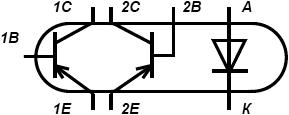 Полупроводниковый прибор, в составе которого имеется три дискретных прибораПолупроводниковый прибор, в составе которого имеется два дискретных прибораПолупроводниковый прибор, в составе которого имеется один дискретный приборПолупроводниковый прибор, в составе которого имеется четыре дискретных прибораКакие данные характеризует символ S на позиции 6 примера квалификационного наименования пассивных компонентов, квалифицированных по военным спецификациям и изображённых на рисунке 2? (выберите правильный вариант ответа)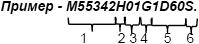 Тип покрытия выводов резистораУровень надёжности резистораТемпературный коэффициент резистораТип покрытия выводов конденсатораУровень надёжности конденсатораМаксимально допустимое напряжениеКакой раздел не должен содержать документ «Программа и методика испытаний» в соответствии с ГОСТ 19.301? (выберите правильный вариант ответа)Объект испытанийЦель испытанийЗадачи испытанийТребования к программеТребования к программной документацииСредства и порядок испытанийКакие документы НЕ прилагают к решению о порядке применения электронной компонентной базы иностранного производства (ЭКБ ИП) в изделии ракетно-космической техники (РКТ)? прилагают (выберите все правильные варианты ответа)Перечень ЭКБ ИП, разрешенной для применения в изделии РКТТехнико-экономическое обоснование на ЭКБ ИППеречень ЭКБ ИП, разрешенной для проведения испытанийМодель внешне воздействующих факторов на ЭКБ ИПТехнико-экономическое обоснование на применение РКТМодель внутренне воздействующих факторов на ЭКБ ИПНа какие виды рабочей конструкторской документации выполняется проверка и согласование в части правильности выбора и внесения данных об изделиях Электронной компонентной базы иностранного производства? (выберите все правильные варианты ответа)Схемы электрическая принципиальнаяПеречень элементовСпецификацияВедомость покупных изделийПеречень применяемости материаловКакие данные НЕ указываются в заключении по результатам проведении экспертизы технического задания, выполненной головной научно-исследовательской организации по электронной компонентной базе? (выберите правильный вариант ответа)Наименование опытно-конструкторской работыНаименование изделия ракетно-космической техникиНаименование организации, проводившей испытаниеНаименование подразделения, проводившего экспертизуВыявленные замечания и предложения по их устранениюКакого уровня качества изделий электронной компонентной базы иностранного производства в зависимости от срока активного существования изделия ракетно-космической техники НЕ существует? (выберите правильный вариант ответа)Космического назначения, SpaceВоенного назначения, MilitaryВысокой надёжности, HiRel SCDВысокой надёжности, HiRel MFRГражданского назначения, CivilКоммерческий, IndustrialКакими требованиями НЕ руководствуются при выборе изделий электронной компонентной базы иностранного производства (ЭКБ ИП) для применения в изделии, предназначенного для эксплуатации в космическом пространстве? (выберите правильный вариант ответа)Покрытие выводов не должно образовывать заусенцы ("усы") при вакуумно-тепловом воздействии. Содержание олова в покрытие выводов изделия ЭКБ ИП не должно превышать 97%Потеря массы и содержание летучих конденсирующихся веществ по ГОСТ Р 50109;Неметаллические части корпуса изделия ЭКБ ИП должны быть стойкими к вакуумно-тепловому воздействиюПредпочтительно, выбирают квалифицированные изделия ЭКБ ИП в герметичных корпусах, включенные в перечни квалифицированных изделий ЭКБ ИП (QPL, QML, EPPL и т.д.)Для каких изделий срок хранения электронной компонентной базы иностранного производства от даты изготовления до даты монтажа в радиоэлектронную аппаратуру не должен превышать 5 лет? (выберите все правильные варианты ответа)Изделия с уровнем качества CivilИзделия с уровнем качества IndustrialИзделия с уровнем качества MilitaryБез заданного уровня качестваИзделия с уровнем качества HiRelКакие документы должны быть включены в состав сопроводительной документации, подтверждающей качество изделия электронной компонентной базы иностранного производства? (выберите все правильные варианты ответа)Сертификат качестваПротокол исследовательских испытанийСертификат соответствия производителяЭкспертное заключение третьей стороныПротоколы квалификационных испытанийКакую информацию НЕ указывают для высоконадёжных изделий, изготовленных и сертифицированных в соответствии с военными спецификациями США в соответствии с ГОСТ 56649? (выберите все правильные варианты ответа)квалификационное наименование изделия, указанное в спецификации Обозначение спецификацииНаименование фирмы-заказчикаНаименование фирмы-производителяНаименование изделия, присвоенное поставщикомКакую информацию указывают для высоконадёжных изделий, квалифицированных в соответствии со спецификациями EKA? (выберите правильный вариант ответа)Наименование изделия, присвоенное производителемНаименование поставщикаОбозначение частной (детальной) спецификации ЕКАКвалификационное наименованиеОбозначение спецификацииКакую информацию НЕ указывают для неквалифицированных высоконадёжных изделий, изготовленных в соответствии с контрольными спецификациями заказчика (Source control drawing, SCD) (выберите правильный вариант ответа)Наименование изделияНаименование фирмы-производителяОбозначение спецификацииОбозначение документа производителяКакое действие НЕ совершается при замене изделий электронной компонентной базы иностранного производства (ЭКБ ИП)? (выберите все правильные варианты ответа)Выпускают дополнение к решению о порядке примененияПроизводят коррекцию перечня изделий ЭКБ ИП, разрешённых к применениюРазрабатывают ТЭО использования для вновь применённых изделий ЭКБВыполняют корректировку рабочей конструкторской документацииПроводят доработку ракетно-космической техникиПо какому уровню качества квалифицируются изделия электронной компонентной базы? (выберите все правильные варианты ответа)БезотказныеВысокий уровень надёжностиСредний уровень надёжностиНизкий уровень надёжностиБез заданного уровня надёжностиКаким образом квалифицируют квалифицированные изделия электронной компонентной базы иностранного производства (ЭКБ ИП) в зависимости от уровня качества? (выберите все правильные варианты ответа)Изделия ЭКБ ИП космического назначения - уровень качества SpaceИзделия ЭКБ ИП военного назначения - уровень качества Military Изделия ЭКБ ИП гражданского назначения – уровень качества CivilИзделия ЭКБ ИП коммерческого назначения – уровень качества IndustrialИзделия ЭКБ ИП автомобильного назначения - уровень качества AutomotiveКакая информация закодирована в квалификационном наименовании микросхем в виде цифровых и буквенных символов в соответствии с ГОСТ 56649? (выберите правильный вариант ответа)Уровень радиационной стойкости микросхемыШифр организации-производителяВариант исполнения кристаллаТип покрытия выводовУровень качества микросхемыВиды проведённых испытанийКакой эффект НЕ относят к необратимым одиночным эффектам, которые приводят к катастрофическим отказам компонентов? (выберите правильный вариант ответа)Одиночный эффект радиационного защёлкивания (Single Event Hard Error, SEHE)Одиночный эффект выгорания (Single event Burnout, SEB) Одиночный эффект пробоя подзатворного диэлектрика (Single event Gate Rupture, SEGR) Одиночный эффект функционального прерывания (Single event functional interrupt, SEFI) Одиночный эффект вторичного пробоя (Single event snapback, SESB)Каким образом обозначают область применения изделия электронной компонентной базы иностранного производства без заданного уровня качества (надёжности)? (выберите все правильные варианты ответа)Для инженерных образцов - EMДля компонентов, применяемых в расширенном температурном диапазоне, - E-IndustrialДля компонентов, применяемых в индустриальном температурном диапазоне, - IndustrialДля компонентов, применяемых в коммерческом температурном диапазоне, - CommercialДля компонентов, применяемых в гражданском температурном диапазоне, - CivilКакие рабочие продукты процесса тестирования программного обеспечения НЕ передаются в менеджмент конфигурации? (выберите правильный вариант ответа)Планы тестированияСпецификация работыПолитика тестированияТестовые данныеИнструменты тестированияПример какого подпроцесса тестирования программного обеспечения изображён на рисунке 3? (выберите правильный вариант ответа)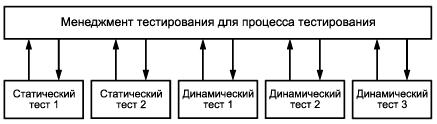 СтатическогоДинамическогоОбщегоЛокальногоКомплексногоКакое наименование НЕ относится к восьми показателям качества тестирования программного обеспечения? (выберите все правильные варианты ответа)СовместимостьНадёжностьФункциональная пригодностьУдобство использованияПереносимостьОперативность реагированияСопровождаемостьНа каких аспектах базируется основанное на опыте тестирование программного обеспечения? (выберите все правильные варианты ответа)Знание проблемной областиЗнание рынка Предыдущий опыт тестированияЗнание системМетрика из предыдущих проектовКакая иерархия изображена на рисунке 4? (выберите правильный вариант ответа)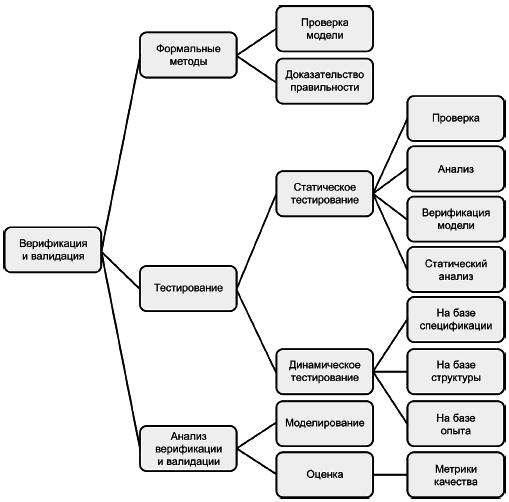 Иерархия локального тестированияИерархия комплексного тестированияИерархия проверки моделиИерархия верификации и валидацииНа каких аспектах базируется основанное на опыте тестирование программного обеспечения? (выберите правильный вариант ответа)Специальные имитационные испытанияИсследовательские испытанияПредварительные испытанияИнспекционные испытанияПробные испытанияКакие категории испытаний НЕ устанавливаются для контроля качества изделий? (выберите правильный вариант ответа)ТехнологическиеПриёмосдаточныеПериодическиеКвалификационныеИспытания на сохраняемостьКакие испытания на установочной серии изделий должны быть проведены перед приёмкой и отгрузкой изделий серийного производства, выпуск которых начат впервые? (выберите правильный вариант ответа)ИнспекционныеКвалификационныеТехнологическиеИсследовательскиеЭкспериментальныеПо какому признаку проводят планирование испытаний изделий? (выберите правильный вариант ответа)КоличественномуКачественномуАльтернативномуОценочномуПовседневномуКакую информацию НЕ отражают в акте технической экспертизы неисправного оборудования? (выберите правильный вариант ответа)Наличие, характер и перечень неисправностей оборудования Гарантийные обязательства после выполнения работПричины возникновения неисправностейОбъём, трудоёмкость и стоимость ремонтаМетрологические характеристики оборудованияСтепень износа неисправного оборудованияКакие категории тяжести работ НЕ существуют на предприятиях и в организациях Госкорпорации «Роскосмос»? (выберите все правильные варианты ответа)Лёгкая IСредней тяжести IIСредней тяжести IIаСредней тяжести IIбТяжёлая IIIСверхтяжёлая IVНа какие группы подразделяются опасные и вредные производственные факторы по природе действия в соответствии с ГОСТ 12.0.003? (выберите один правильный вариант ответа)Физические, химические, биологическиеФизические, биологические, психологическиеФизические, химические, эксплуатационныеФизические, технические, химическиеФизические, технические, биологическиеЗадание с открытым вариантом ответаВставьте пропущенное слово: «________________ - тип оператора выбора одного из двух или более возможных результатов для определения выбора конкретного набора действий».(ответ дайте в именительном падеже, единственном числе и с большой буквы без пробелов и знаков препинания в конце слова)Вставьте пропущенное слово: «________________ - область науки, предметом которой являются количественные методы оценки качества продукции».(ответ дайте в именительном падеже, единственном числе и с большой буквы без пробелов и знаков препинания в конце слова)Задания на установление правильной последовательностиИз представленного перечня выберите и создайте правильный вариант последовательности, необходимый для серийного производства ракетно-космической техники в соответствии с ГОСТ 56649 (ответ представьте в виде, например, 35.1, 35.2, 35.3, 35.4)Коррекция рабочей конструкторской документацииДоработка ракетно-космической техникиПроверка рабочей конструкторской документацииЗакупка изделий электронной компонентной базыРазработка решения о порядке комплектованияПодтверждение соответствия изделий электронной компонентной базы иностранного производстваЗадания на установление соответствияКакой уровень стойкости компонентов электронной компонентной базы иностранного производства из колонки «А» соответствует поглощённой дозе по стандарту EKA в колонке «Б»?Каждый элемент из колонки «Б» может быть использован один, несколько раз или не использован вообще.(ответ представьте в виде 1а, 2б, 3в и т.д.)Какие преимущества выполнения теста программного обеспечения из колонки «Б» соответствует своему виду тестирования в колонке «А»?Каждый элемент из колонки «Б» может быть использован один, несколько раз или не использован вообще.(ответ представьте в виде 1а, 2б,3в и т.д.)Какие недостатки выполнения теста программного обеспечения из колонки «Б» соответствует своему виду тестирования в колонке «А»?Каждый элемент из колонки «Б» может быть использован один, несколько раз или не использован вообще.(ответ представьте в виде 1а, 2б, 3в и т.д.)Какое определение метода управления показателей качества продукции управления качеством продукции из колонки «Б» соответствует своему термину в колонке «А»?Каждый элемент из колонки «Б» может быть использован один, несколько раз или не использован вообще.(ответ представьте в виде 1а, 2б,3в и т.д.)Какое определение из колонки «Б» соответствует терминам в колонке «А»?Каждый элемент из колонки «Б» может быть использован один, несколько раз или не использован вообще.(ответ представьте в виде 1а, 2б,3в и т.д.)11. Критерии оценки (ключи к заданиям), правила обработки результатов теоретического этапа профессионального экзамена и принятия решения о допуске (отказе в допуске) к практическому этапу профессионального экзамена: Вариант соискателя формируется из случайно подбираемых заданий в соответствии со спецификацией. Всего 40 заданий. Вариант соискателя содержит 40 заданий. Баллы, полученные за выполненное задание, суммируются. Максимальное количество баллов – 40. Решение о допуске к практическому этапу экзамена принимается при условии достижения набранной суммы баллов от 34 и более.12. Задания для практического этапа профессионального экзамена:а) задание на выполнение трудовых функций, трудовых действий в реальных или модельных условиях:трудовая функция: E/01.6 Разработка НТД по входному контролю ПКИ в РКПтрудовое действие: разработка программ входного контроля ПКИ в РКПнеобходимое умение: определять объём, последовательность и методики контроля и испытаний ПКИ в РКП (заполняется, если предусмотрена оценка трудовых действий)Задание: объект многоразового использования подвергается i = 2 видам испытаний. На конец каждого вида испытания должно быть достигнуто значение вероятности безотказной работы Рбрi = 0,8, а начальное значение Рнi=0,5. Параметры роста безотказности имеют значения а1 = 0,03 и а2 = 0,06. Коэффициенты жесткости равны b1 = 0,9, b2 = 1,2. Ресурс объекта Rv = 30 час.Формула для решения практического заданияДля изделий многоразового использования необходимое число образцов определяется по формуле:где  – необходимое количество образцов объекта для испытаний – продолжительность i-го вида испытаний, которая определяется по формуле: (формулировка задания)условия выполнения задания: определить необходимое количество образцов объекта для испытаний (ответ необходимо округлить до большего целого числа).место выполнения задания: ЦОК;максимальное время выполнения задания (как правило, не более 6 часов): 30 мин(мин./час.)критерии оценки: достоверность определения объёма испытаний ПКИ в РКПРешение:Рассчитывается продолжительность 1 вида испытаний:Рассчитывается продолжительность 1 вида испытаний:Рассчитываем необходимое количество образцов объекта для испытаний:Ответ: Необходимое количество образцов объекта для испытаний составляет 7 штук.Вариант оформления:б) задание на выполнение трудовых функций, трудовых действий в реальных или модельных условиях:трудовая функция: E/01.6 Разработка НТД по входному контролю ПКИ в РКПтрудовые действия: Обучение работников, связанных с проведением работ по входному контролю, работе по новым методамнеобходимые умения: Обучать работников новым знаниям и умениям для проведения работ по входному контролю ПКИ в РКП(заполняется, если предусмотрена оценка трудовых действий)задание: используя открытые источники Интернет-ресурсов привести описание следующих инновационных методов обучения: Сase-study, Shadowing, Secondment, Buddying, Геймификация (игрофикация)(формулировка задания)условия выполнения задания: Привести описание в свободной форме инновационных методов обучения: Сase-study, Shadowing, Secondment, Buddying, Геймификация (игрофикация)Ответ оформить, используя редактор Microsoft Word с указанием следующих параметров:формат листа: А4;ориентация листа — книжная;поля — 2 см;шрифт TimesNewRoman;размер — 12 пунктов;межстрочный интервал — 1,15;выравнивание по ширине;абзацный отступ — 1,25 см.Определить какие методы в российской практике не применяются.место выполнения задания: ЦОК;максимальное время выполнения задания (как правило, не более 6 часов): 120 мин;(мин./час.)критерии оценки: качество анализа изучения инновационных методов обучения работниковРешение:Вся необходимая информация указана по следующему интернет-адресу: https://applied-research.ru/ru/article/view?id=12311 Допустимо использовать другие открытые источники.Такие методы, как «Shadowing», «Secondment» и «Buddying», в российской практике практически не применяются.Вариант оформления:13. Правила обработки результатов профессионального экзамена и принятия решения о соответствии квалификации соискателя требованиям к квалификации:Правила обработки результатов профессионального экзамена и принятия решения о соответствии квалификации соискателя требованиям к квалификации: «Инженер по технологической подготовке входного контроля покупных комплектующих изделий в ракетно-космической промышленности» (6 уровень квалификации)(наименование квалификации)принимается при 34 и более положительных ответах на теоретическом этапе профессионального экзамена и при одновременном выполнении всех критериев оценки к заданиям практической части профессионального экзамена категории.(указывается, при каких результатах выполнения задания профессиональный экзамен считается пройденным) 14. Перечень нормативных правовых и иных документов, использованных при подготовке комплекта оценочных средств (при наличии):ГОСТ 8.009-84 Государственная система обеспечения единства измерений. Нормируемые метрологические характеристики средств измеренийГОСТ 12.0.003-2015 Система стандартов безопасности труда. Опасные и вредные производственные факторы. Классификация;ГОСТ 19.301-79 Единая система программной документации (ЕСПД). Программа и методика испытаний. Требования к содержанию и оформлению ГОСТ 15467-79 Управление качеством продукции. Основные понятия. Термины и определенияГОСТ 30630.0.0-99 Методы испытаний на стойкость к внешним воздействующим факторам машин, приборов и других технических изделий. Общие требованияГОСТ Р 53711-2009 Изделия электронной техники. Правила приёмкиГОСТ Р 56649-2015 Техника ракетно-космическая. Электронная компонентная база иностранного производства. Порядок примененияПОТ Р О-14000-001-98 Правила по охране труда на предприятиях и в организациях машиностроенияРазделстраница1. Наименование квалификации и уровень квалификации22. Номер квалификации23. Профессиональный стандарт или квалификационные требования, установленные федеральными законами и иными нормативными правовыми актами Российской Федерации25. Спецификация заданий для теоретического этапа профессионального экзамена26. Спецификация заданий для практического этапа профессионального экзамена57. Материально-техническое обеспечение оценочных мероприятий58. Кадровое обеспечение оценочных мероприятий59. Требования безопасности к проведению оценочных мероприятий (при необходимости)810. Задания для теоретического этапа профессионального экзамена811. Критерии оценки (ключи к заданиям), правила обработки результатов теоретического этапа профессионального экзамена и принятия решения о допуске (отказе в допуске) к практическому этапу профессионального экзамена1712. Задания для практического этапа профессионального экзамена2013. Правила обработки результатов профессионального экзамена и принятия решения о соответствии квалификации соискателя требованиям к квалификации2014. Перечень нормативных правовых и иных документов, использованных при подготовке комплекта оценочных средств (при наличии)21Предмет оценкиКритерии оценки квалификацииТип и № задания123Трудовая функция E/01.6 Необходимые знания: Зарубежная НТД по контролю качества электронной компонентной базы1 балл (правильный ответ)0 баллов (неправильный ответ)- с выбором ответа: 1, 2, 3, 5, 6, 7, 8, 9, 10, 11, 12, 13, 14, 15, 16, 17, 18, 19, 20- на установление соответствия: 36- на установлении последовательности: 35Трудовая функция E/01.6 Необходимые знания:Единая система программной документации и технологии тестирования программного обеспечения1 балл (правильный ответ)0 баллов (неправильный ответ)- с выбором ответа: 4, 21, 22, 23, 24, 25, 26- с открытым вариантом ответа: 33- на установление соответствия: 37, 38Трудовая функция E/01.6 Необходимые знания:НТД по входному контролю ПКИ в РКП1 балл (правильный ответ)0 баллов (неправильный ответ)- с выбором ответа: 27, 28, 29, 30Трудовая функция E/01.6 Необходимые знания:методы контроля и испытаний ПКИ в РКП1 балл (правильный ответ)0 баллов (неправильный ответ)- на установление соответствия: 40- с открытым вариантом ответа: 34Трудовая функция E/01.6 Необходимые знания:Действующая НТД по входному контролю ПКИ в РКП1 балл (правильный ответ)0 баллов (неправильный ответ)- на установление соответствия: 39Трудовая функция E/01.6 Необходимые знания:Требования охраны труда и пожарной безопасности, правила устройства электроустановок1 балл (правильный ответ)0 баллов (неправильный ответ)- с выбором ответа: 31, 32Трудовые функции, трудовые действия, умения в соответствии с требованиями к квалификации, на соответствие которым проводится оценка квалификацииКритерии оценкиТип и количество заданий123Трудовая функция E/01.6 Трудовые действия: Разработка программ входного контроля ПКИ в РКПТрудовая функция E/01.6Необходимые умения:Определять объём, последовательность и методики контроля и испытаний ПКИ в РКПДостоверность определения объёма испытаний ПКИ в РКПЗадание на выполнение трудовых функций, трудовых действий в модельных условиях - 1Трудовая функция E/01.6 Трудовые действия: Обучение работников, связанных с проведением работ по входному контролю, работе по новым методамТрудовая функция E/01.6Необходимые умения:Обучение работников, связанных с проведением работ по входному контролю, работе по новым методамКачество анализа изучения инновационных методов обучения работниковЗадание на выполнение трудовых функций, трудовых действий в модельных условиях - 1ААББОбозначениеОбозначениеПоглощённая доза, Гр (Si)Поглощённая доза, Гр (Si)Mа)100Dб)500Eв)200Pг)30Fд)5000Rе)3000ж)1000з)300ААББТерминТерминОпределениеОпределениеТестирование по сценариюТестеры не ограничены сценарием и могут следовать за идеями, возникшими при выполнении теста в режиме реального времениТестирование без сценарияТестирование повторимо; контрольные примеры могут быть выполнены снова, обеспечивая таким образом хорошие возможности для действий верификации и валидацииКонтрольные примеры в виде сценария могут быть прослежены в обратном направлении явно до требований, позволяя документировать тестовое покрытие в виде матрицы прослеживаемостиЭлемент тестирования может быть быстро исследованТестеры могут адаптировать "Разработку и Реализацию Тестирования" и "Выполнение Тестирования" к поведению системы в режиме реального времени.АААБББТерминТерминТерминОпределениеОпределениеОпределениеТестирование по сценариюТестирование обычно неповторимоТестирование без сценарияОбычно более длительно и дороже, чем тестирование без сценария; однако если контрольные примеры в виде сценария допускают повторное использование, то это может приводить к экономии средств в течение длительного времениКонтрольные примеры, определенные до выполнения тестирования, в меньшей степени способны адаптироваться к системе как таковойТестер должен в случае необходимости применить большой спектр методов проектирования тестирования, следовательно, более опытные тестеры обычно обладают большими способностями в обнаружении дефектов, чем менее опытныеВозможно, меньше стимулов для исполнителей тестирования, поскольку большая часть аналитической работы была завершена заранее. Это может вызвать ослабление внимания тестеров, не учитывающих детали тестирования во время выполнения тестаААБББТерминТерминОпределениеОпределениеОпределениеИзмерительный метод определения показателей качества продукцииМетод определения значений показателей качества продукции, осуществляемый на основе сбора и анализа мнений её фактических или возможных потребителейРегистрационный метод определения показателей качества продукцииМетод определения значений показателей качества продукции, осуществляемый на основе технических средств измеренийРасчётный метод определения показателей качества продукцииМетод определения показателей качества продукции, осуществляемый на основе наблюдения и подсчёта числа определенных событий, предметов или затратОрганолептический метод определения показателей качества продукцииМетод определения значений показателей качества продукции, осуществляемый на основе использования теоретических и (или) эмпирических зависимостей показателей качества продукции от её параметровМетод определения значений показателей качества продукции, осуществляемый на основе анализа восприятий органов чувствМетод определения значений показателей качества продукции, осуществляемый на основе решения, принимаемого экспертамиААББТерминыТерминыОпределенияОпределения1.Начальная стабилизацияаВоздействие на изделие определенными внешними условиями с целью полного или частичного устранения обратимых изменений, которые могли произойти с изделием в результате воздействия внешних факторов, имевших место до испытания2.Условия свободного обмена воздухабРазность температур контролируемого участка (узла) изделия и окружающей среды3.Температура перегрева изделиявУсловия, при которых движение воздуха обуславливается только самим тепловыделяющим изделием4.ВыдержкагТемпература, при которой изделия должны выполнять свои функции и сохранять параметры в пределах норм, установленных в стандартах и ТУ на изделия5.Повышенная (пониженная) рабочая температура средыдВоздействие на изделие испытательного режима6.Тепловое равновесие изделияеДля нетепловыделяющих изделий - состояние изделия, при котором температура всех его частей не отличается от их окончательной температуры (средней во времени температуры камеры) более чем на 3 °СжПлоский вывод, предназначенный для припайки монтажных проводов (шин) и не предназначенный для крепления самого изделиязВоздействие на изделие определенными внешними условиями с целью устранения обратимых изменений, возникших в результате предыдущего воздействия внешних факторов, или с целью стабилизации его свойств для обеспечения однозначности измерений№заданияПравильные варианты ответа, модельные ответы и (или) критерии оценкиВес или баллы, начисляемые за правильно выполненное задание1.4, 1.512.113.214.315.1, 5.2, 5.416.1, 6.2, 6.3, 6.417.418.519.2110.3, 10.4, 10.5111.3, 11.5112.3, 12.5113.1, 13.3, 13.4114.4115.5116.2, 16.5117.1, 17.2, 17.5118.1, 18.3, 18.4, 18.5119.4120.1, 20.2, 20.3, 20.4121.2122.3123.6124.1, 24.3, 24.4, 24.5125.4126.1127.1128.2129.3130.2, 30.5131.2, 31.6132.11Решение1Квалиметрия135.3, 35.1, 35.2, 35.5, 35.4, 35.611г; 2а; 3в; 4з; 5б; 6ж11б; 1в; 2а; 2д; 2г11б; 1в; 1д; 2а; 2г11б; 2в; 3г; 4д11а; 2в; 3б; 4д; 5г; 6е1ЗАДАНИЕ НА ВЫПОЛНЕНИЕ ТРУДОВЫХ ФУНКЦИЙ, ТРУДОВЫХ ДЕЙСТВИЙ В РЕАЛЬНЫХ ИЛИ МОДЕЛЬНЫХ УСЛОВИЯХЗадание: объект многоразового использования подвергается i = 2 видам испытаний. На конец каждого вида испытания должно быть достигнуто значение вероятности безотказной работы Рбрi = 0,8, а начальное значение Рнi=0,5. Параметры роста безотказности имеют значения а1 = 0,03 и а2 = 0,06. Коэффициенты жесткости равны b1 = 0,9, b2 = 1,2. Ресурс объекта Rv = 30 час.Формула для решения практического заданияДля изделий многоразового использования необходимое число образцов определяется по формуле:где  – необходимое количество образцов объекта для испытаний – продолжительность i-го вида испытаний, которая определяется по формуле:Обобщенная формулировка задания, на базе которого могут разрабатываться варианты путем видоизменения предмета, материалов, технологий и прочих условий задачиОпределить необходимое количество образцов объекта для испытаний (ответ необходимо округлить до большего целого числа).Условия выполнения задания1. Место (время) выполнения задания ЦОК2. Максимальное время выполнения задания: 30 мин мин./час.3. Вы можете воспользоваться (указать используемое оборудование (инвентарь), расходные материалы, литературу и другие источники, информационно-коммуникационные технологии и проч.) Рабочий стол, оснащённый компьютером с установленной операционной системой Windows, стул, офисными программами Microsoft Office, выход в интернет, принтер, канцелярские принадлежности (офисная бумага, ручки), калькулятор.задание: используя открытые источники Интернет-ресурсов привести описание следующих инновационных методов обучения: Сase-study, Shadowing, Secondment, Buddying, Геймификация (игрофикация)Обобщенная формулировка задания, на базе которого могут разрабатываться варианты путем видоизменения предмета, материалов, технологий и прочих условий задачиПривести описание в свободной форме инновационных методов обучения: Сase-study, Shadowing, Secondment, Buddying, Геймификация (игрофикация)Ответ оформить, используя редактор Microsoft Word с указанием следующих параметров:формат листа: А4;ориентация листа — книжная;поля — 2 см;шрифт TimesNewRoman;размер — 12 пунктов;межстрочный интервал — 1,15;выравнивание по ширине;абзацный отступ — 1,25 см.Определить какие методы в российской практике не применяются.место выполнения задания: ЦОК;максимальное время выполнения задания (как правило, не более 6 часов): 120 мин;Условия выполнения задания1. Место (время) выполнения задания ЦОК2. Максимальное время выполнения задания: 120 мин мин./час.3. Вы можете воспользоваться (указать используемое оборудование (инвентарь), расходные материалы, литературу и другие источники, информационно-коммуникационные технологии и проч.) Рабочий стол, оснащённый компьютером с установленной операционной системой Windows, стул, офисными программами Microsoft Office, выход в интернет, принтер, канцелярские принадлежности (офисная бумага, ручки), калькулятор.